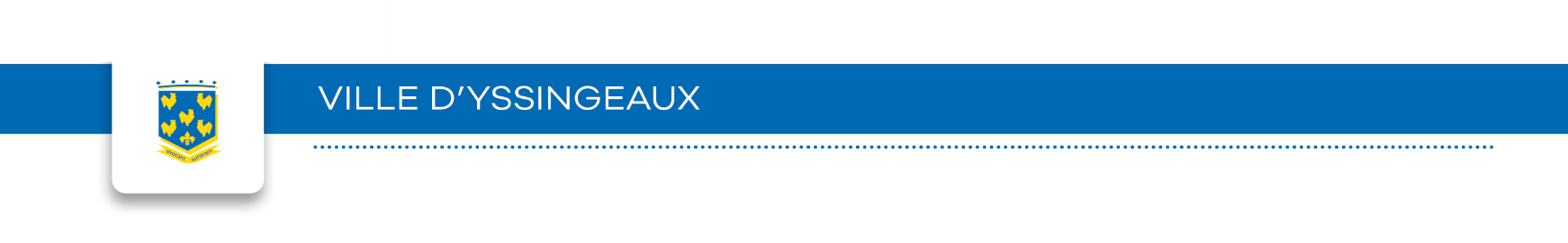 INFORMATIONMise en place d’un groupement d’achat pour le fioulAu vu de la conjoncture économique actuelle et dans un souci d’apporter un service à la population, nous mettons en place un groupement d’achat de fioul.Après négociation auprès de plusieurs fournisseurs, la commune d’Yssingeaux vous propose d’acheter votre fioul au prix de 1.49€ TTC le litre de fioul ordinaire et 1.50 € le litre de fioul super, avec une commande minimum de 500 litres par foyer.Si vous êtes intéressé par ce service, merci de remplir le coupon ci-dessous et de le faire parvenir au secrétariat de la Mairie avant le 30 octobre 2022, par courrier ou par mail à : mairie@yssingeaux.fr Vous serez contacté directement par le fournisseur pour convenir de la date de livraison.La Commune d’Yssingeaux dégage toute responsabilité en cas de non-paiement de la livraison.Commande collective de fioul – octobre 2022Coupon à rendre en Mairie avant le 30 octobre 2022Je soussigné(e) : …………………………………………………………………………………………. Domicilié(e) : …………………………………………………………………………………………………………………Tél (obligatoire) : …………………………………………………………………………………………………………. Email : …………………………………………………………………………………………………………………………..Fioul Ordinaire, nombre de litres à commander : ……………………………………………Fioul Super, nombre de litres à commander : …………………………………………………En aucun cas la commune d’Yssingeaux ne sera tenue au paiement de la commande, ni responsable de son non-paiement.La signature et le renvoi du présent document constituent un engagement ferme et irrévocable de la commande.Signature :